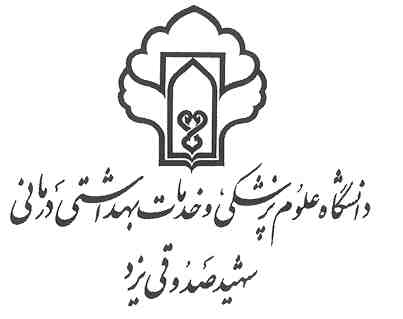 برنامه کارگاه کارآموزی 1 دانشجویان کارشناسی مهندسی بهداشت حرفه اینیمسال دوم _ سال تحصیلی 98-97محل کلاس : پایلوت همکف راهروAتوضیحات:شرکت  در برنامه آموزشی  کارگاه الزامی ودر صورت غیبت واحد کارآموزی حذف خواهد شد.تاٌ خیر ورود وتعجیل در خروج کارآموز در محل  کار آموزی غیبت محسوب میشود.مطالعه متون بهداشتی جهت  ارتقا ء پیشبرد مقاصد آموزشی  الزامی است .انتقا ل متقابل تجربیات واطلاعات جنبی در حین کارآموزی بین کادر کمکی و دانشجو باید  انجام گیرد .پوشیدن روپوش سفید  دربخش واکسیناسیون  الزامی است.رعایت ادب وشئونات اسلامی  (پوشش نامناسب و هرگونه آرایشی دور از شاٌن ومقام دانشجو باشد.)                                                                                 گروه کارآموزی بهداشت حرفه ایروز _ تاریخموضوعمدرسساعتدوشنبه15/11/97کلیات کارآموزیآشنایی با طرح تحول نظام سلامتاستراحتآشنایی با تشکیلات بهداشت حرفه ای در سیستم شبکهآشنایی با خدمات بهداشت حرفه ای در سیستم شبکهخانم مهندس متقیآقای مهندس رضاییآقای مهندس رضاییآقای مهندس رضایی9-15/850/9-910-50/911-1012-11سه شنبه16/11/97آشنایی باکمیته های حفاظت فنیاستراحتبرنامه های خاص بهداشت حرفه ایآقای مهندس شریفیآقای مهندس شریفی45/9-15/810-45/9 12-10 چهارشنبه17/11/97آشنایی با وظایف بازرسان کار در اداره کاراستراحتقانون کارآقای مهندس رحمتیآقای مهندس رحمتی50/9-15/810- 50/9 12- 10  